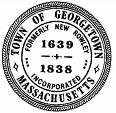 AGENDA GEORGETOWN PLANNING BOARDOctober 27, 20217:00 P.MJoin Zoom MeetingJoin Zoom Meetinghttps://us02web.zoom.us/j/83837835868Meeting ID: 838 3783 5868One tap mobile: 13017158592This Public Hearing is being conducted in a way that is an attempt to satisfy the Open Meeting Law, and other State Laws pertaining to the Public Hearings of the Town’s Public Bodies. It is a good faith, best effort to comply with the Executive Order waiving certain provisions of G. L. c. 30A, sec. 20 during the COVID -19 pandemic, and Chapter 20 of the Acts of 2021, i.e., the pandemic extensions signed into law on 16 June 2021. Internet based technologies will be used by the Planning Board to conduct Public Meetings and Hearings until the Executive Order and its extension provisions are rescinded or terminated.Minutes:October 13, 2021.Vouchers:Zoom October Invoice $104.99ANR: 393 Central St. – Map 8, Proposed Lots 7A, 7B, 7C & 8A – This Plan includes land in Boxford. Public Hearing:  2 Norino Way, as shown on the Town Assessor’s Map 15 as Lot 50H: a concurrent public hearing shall be conducted involving the following permit applications for which the Planning Board is the Permit Granting Authority: (1) Special Permit and Site Plan Approval under §165-162 and §165-80.2 for the Development and Operation of a Marijuana Business Specializing in  Cultivation and Manufacturing and (2) Special Permit under §165-83 – Major Development authorizing the development of a property with a use in excess of 30,000 square feet.  The applicant is: Humboldteast, LLC, 395B Ipswich Road, Boxford, MA 01921. Public hearing continued date specific from Sept. 22, 2021.
Planning Office:Update on Pingree Road – Court Judgment – Official Town Map Action.Update on Ch. 57 Erosion and Stormwater Control Regulations.Update on Planning Office Peer Reviewers.  Member or Public Concern:Next Meeting Dates:  Nov. 10. & Dec. 8. 